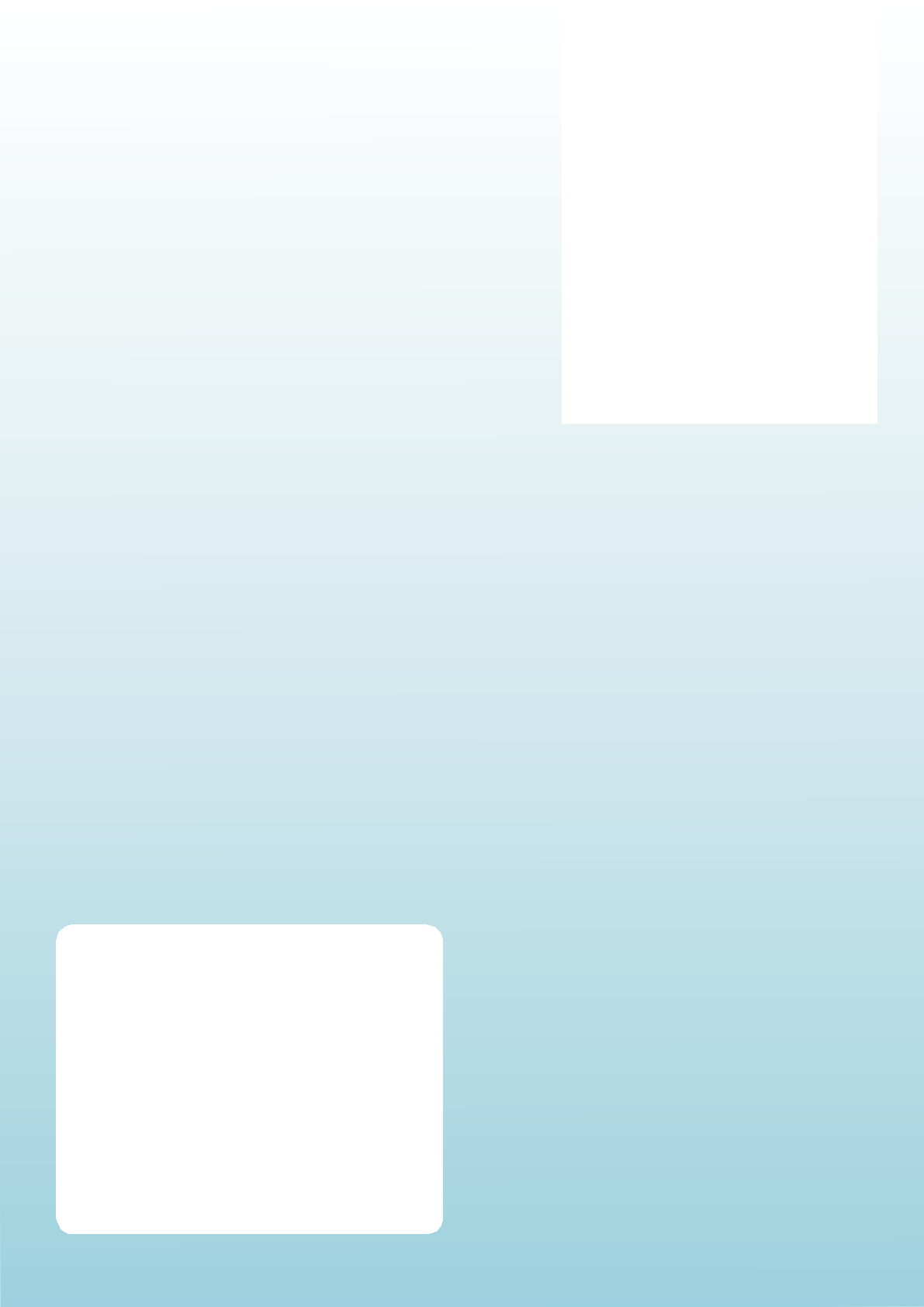 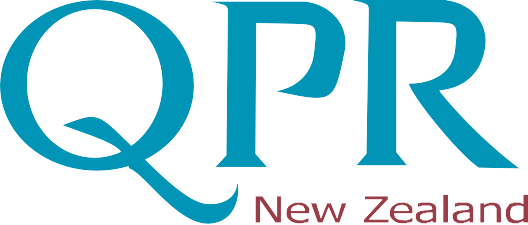 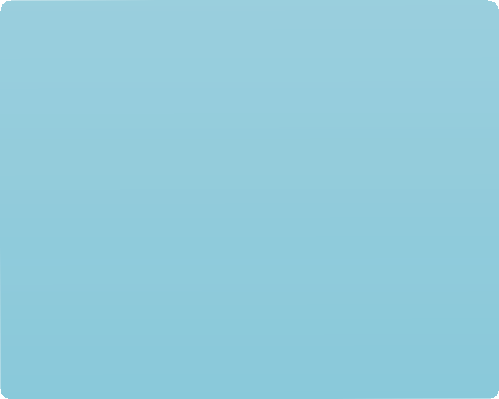 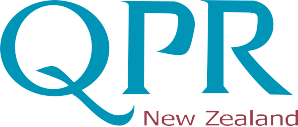 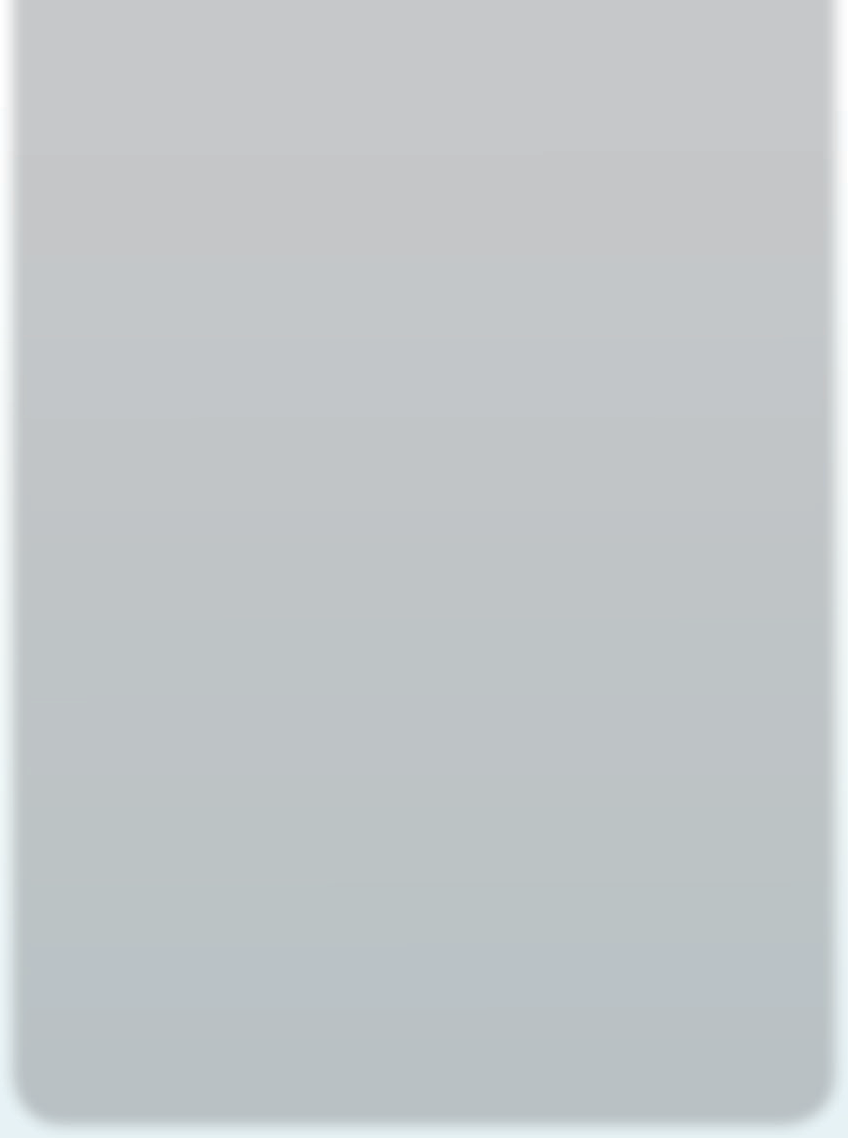 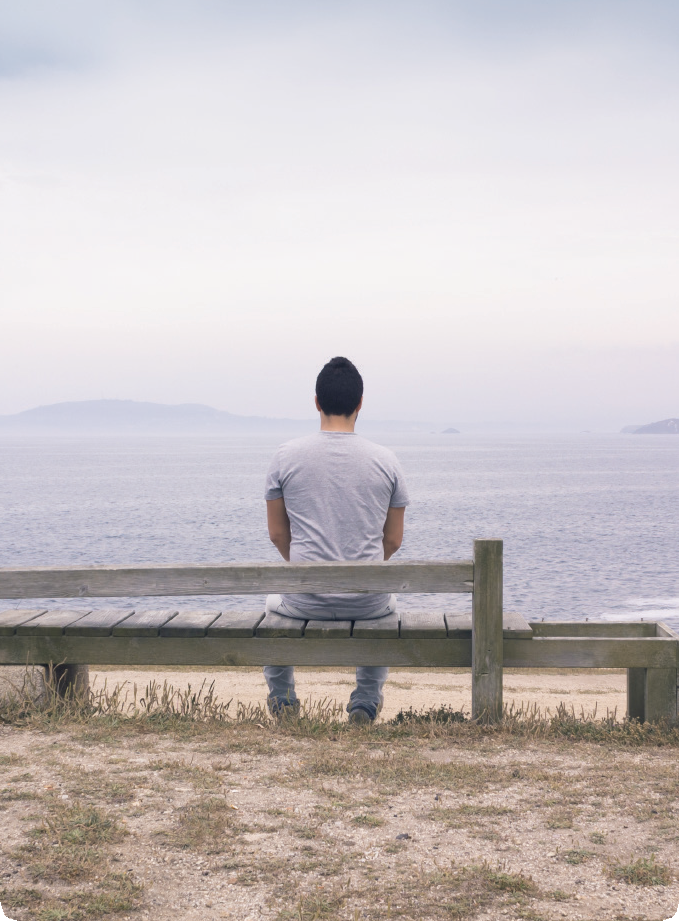 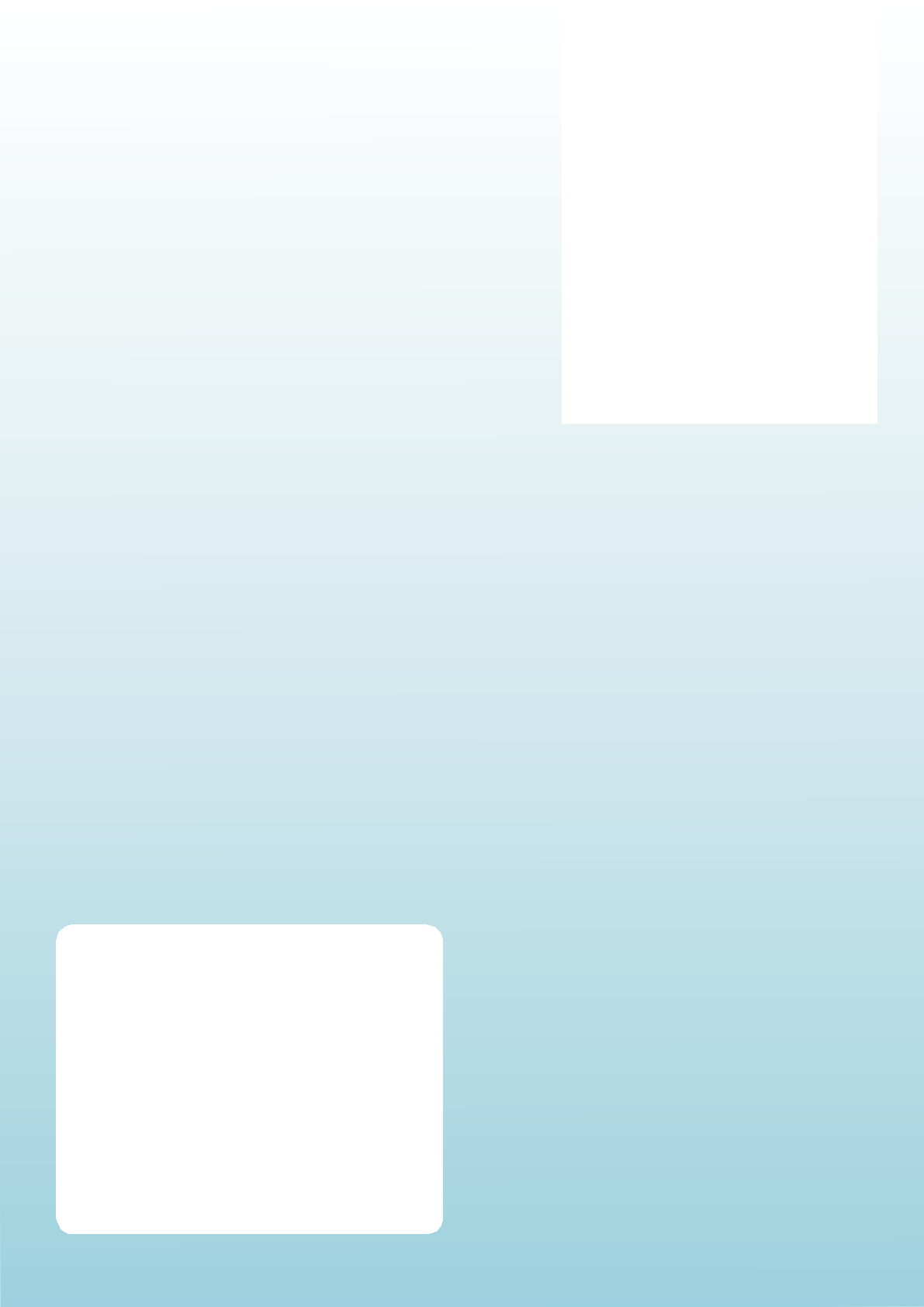 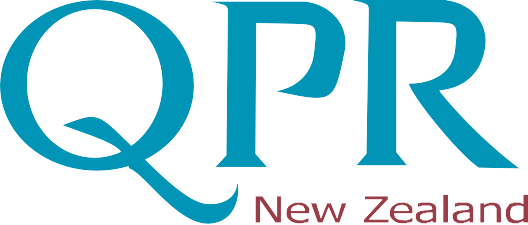 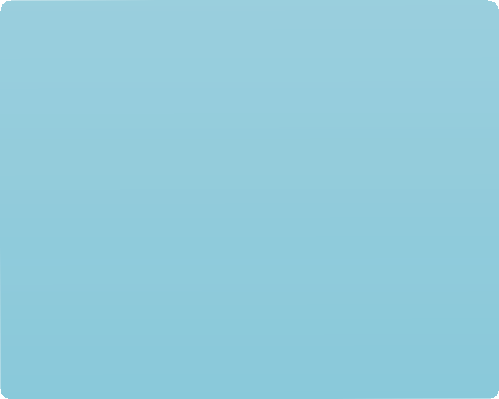 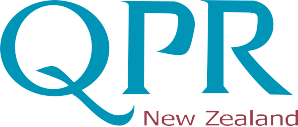 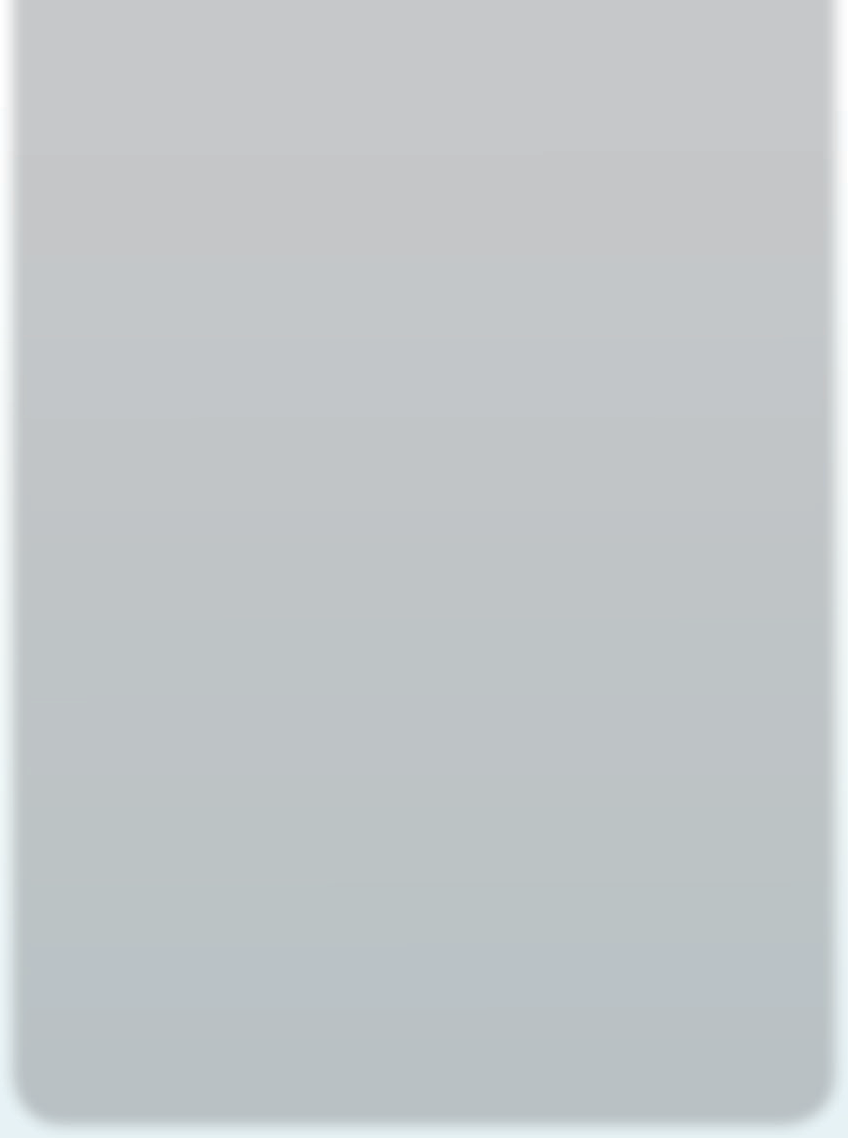 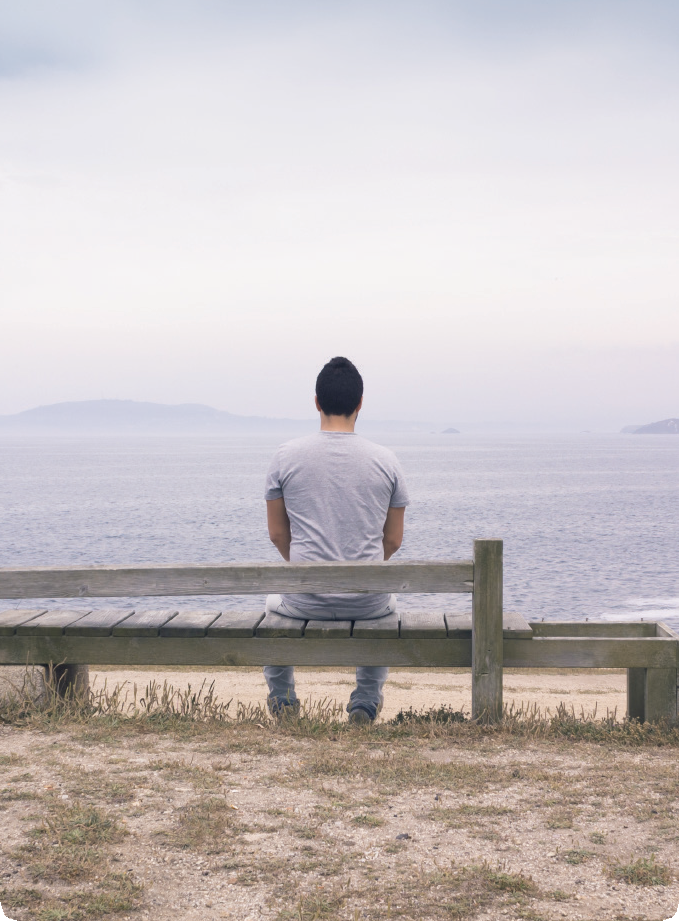 QPR New Zealand invites you to an upcoming seminar:   Advanced Suicide Risk Management &Triage’               Auckland            Presented by Louisa Walker PhDQPR is an internationally-renowned, peer-reviewed and evidence- based suicide prevention training programme designed to train healthcare professionals in how to provide competent suicide risk detection, initial assessment, and intervention to prevent the risk of a suicide attempt.Many professionals have a high degree of on-the-job exposure to patients with suicidal behaviours, both in the pre-attempt phase (when suicidal persons are communicating suicide intent and desire via suicide warning signs), and after a suicide attempt.QPR Suicide Screening and Triage training includes training on the use of a structured interview process to gather data that flows into a ‘decision tree’. This then leads the interviewer to establish a crisis management plan or intervention for the person who is at risk for suicide.This triage process is a systematic and evidence-based process for determining level of risk and the subsequent level of intervention required. It also helps determine the need for, plan and carry out a referral for further evaluation and or treatment.The QPR Advanced Suicide Risk Management and Triage seminar covers:Size and scope of suicide in New ZealandRisk factors for suicideRelationship of mental illness to suicideCurrent status of suicide risk assessmentHow to Question suicidal personsHow to Persuade them to accept helpHow to Refer them to resourcesHow to determine immediate risk for suicideLearning “How to Ask the Suicide Question”Learning triage questions, rationale and samples“I would like to express my sincere gratitude forthe skills and knowledge that you passed onto me at the QPR training. The week following attending your programme I was able to assist in saving the life of a 14yr old girl. Without this training I’m not sure that things would have unfolded as straightforwardly as they did. I felt so empowered to know that I had done everything I could. Thank youthank you thank you”.Kellie PriestPublic Health NurseWhere:  Saint Columba Centre	40 Vermont Street	Ponsonby	AucklandDate:   Thursday 28 November 2019Time:   8.30am – 4.30pmMorning tea, lunch & afternoon tea includedCourse investment: $320 including GST (includes course workbook and other resources)If you have any enquiries, please feel free to call us on: 0800 448 909We look forward to seeing you there!www.qpr.org.nz